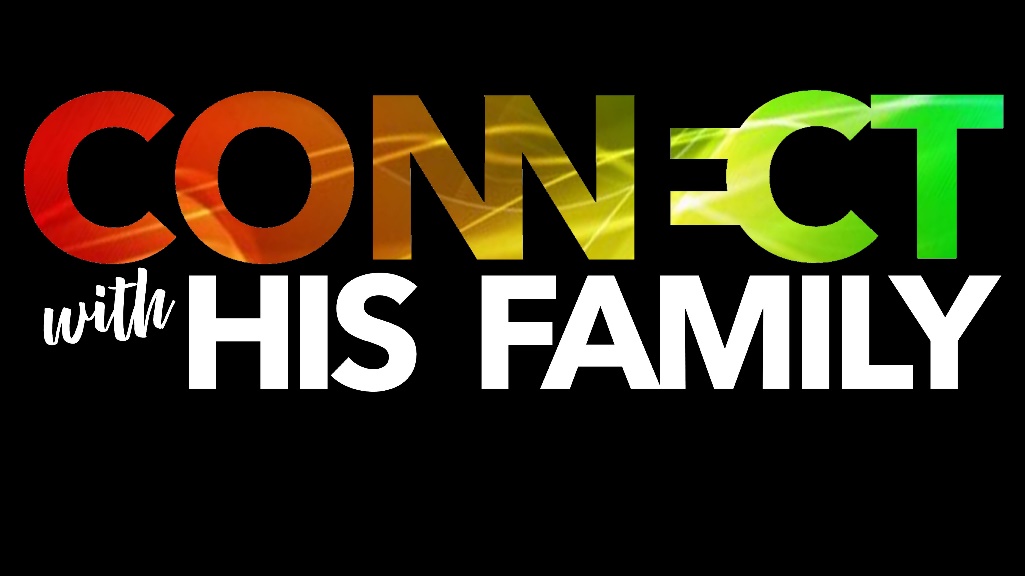 May 29, 2022Pastor Joseph Britain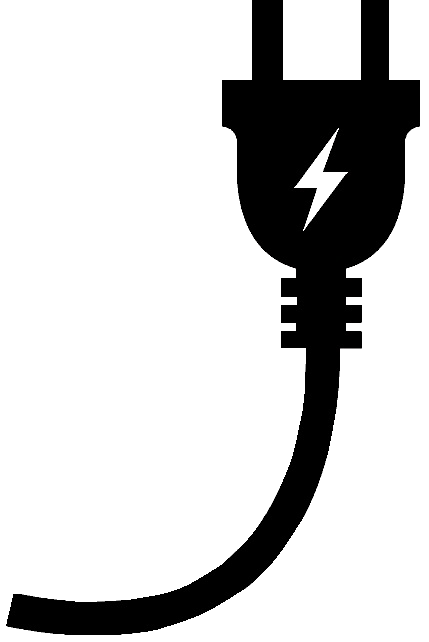 Crabs in a _________________Your circle can __________ ________               where you can’t take yourselfAnd many were gathered together, so that there was no longer space, not even near the door; and He was speaking the word to them. And some people came, bringing to Him a man who was paralyzed, carried by four men. And when they were unable to get to Him because of the crowd, they removed the roof above Him; and after digging an opening, they let down the pallet on which the paralyzed man was lying. And Jesus, seeing their faith, said to the paralyzed man, “Son, your sins are forgiven.” - Mark 2:2-5Which is easier, to say to the paralyzed man, ‘Your sins are forgiven’; or to say, ‘Get up, and pick up your pallet and walk’? But so that you may know that the Son of Man has authority on earth to forgive sins” - He said to the paralyzed man, “I say to you, get up, pick up your pallet, and go home.” And he got up and immediately picked up the pallet and went out in the sight of everyone, so that they were all amazed and were glorifying God, saying, “We have never seen anything like this!” - Mark 2:9-12Your circle _______________________ with Jesus                to finish the workHe (Jesus) cried out with a loud voice, “Lazarus, come out!” Out came the man who had died, bound hand and foot with wrappings, and his face was wrapped around with a cloth. Jesus said to them, “Unbind him, and let him go.” - John 11:43b-44All scripture is from the New American Standard Bible unless otherwise notedMay 29, 2022Pastor Joseph BritainCrabs in a _________________Your circle can __________ ________               where you can’t take yourselfAnd many were gathered together, so that there was no longer space, not even near the door; and He was speaking the word to them. And some people came, bringing to Him a man who was paralyzed, carried by four men. And when they were unable to get to Him because of the crowd, they removed the roof above Him; and after digging an opening, they let down the pallet on which the paralyzed man was lying. And Jesus, seeing their faith, said to the paralyzed man, “Son, your sins are forgiven.” - Mark 2:2-5Which is easier, to say to the paralyzed man, ‘Your sins are forgiven’; or to say, ‘Get up, and pick up your pallet and walk’? But so that you may know that the Son of Man has authority on earth to forgive sins” - He said to the paralyzed man, “I say to you, get up, pick up your pallet, and go home.” And he got up and immediately picked up the pallet and went out in the sight of everyone, so that they were all amazed and were glorifying God, saying, “We have never seen anything like this!” - Mark 2:9-12Your circle _______________________ with Jesus                to finish the workHe (Jesus) cried out with a loud voice, “Lazarus, come out!” Out came the man who had died, bound hand and foot with wrappings, and his face was wrapped around with a cloth. Jesus said to them, “Unbind him, and let him go.” - John 11:43b-44All scripture is from the New American Standard Bible unless otherwise noted